网上报账系统此系统主要是针对：1 日常报销（办公费，设备费，资料费等）                  2 差旅费报销                  3 借款解决老师们到财务处办理业务时排队时间久，等待时间长等问题。登录方式    在财务处门户网站上点击网上报账按钮进行跳转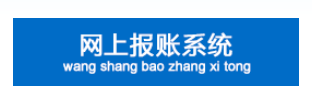 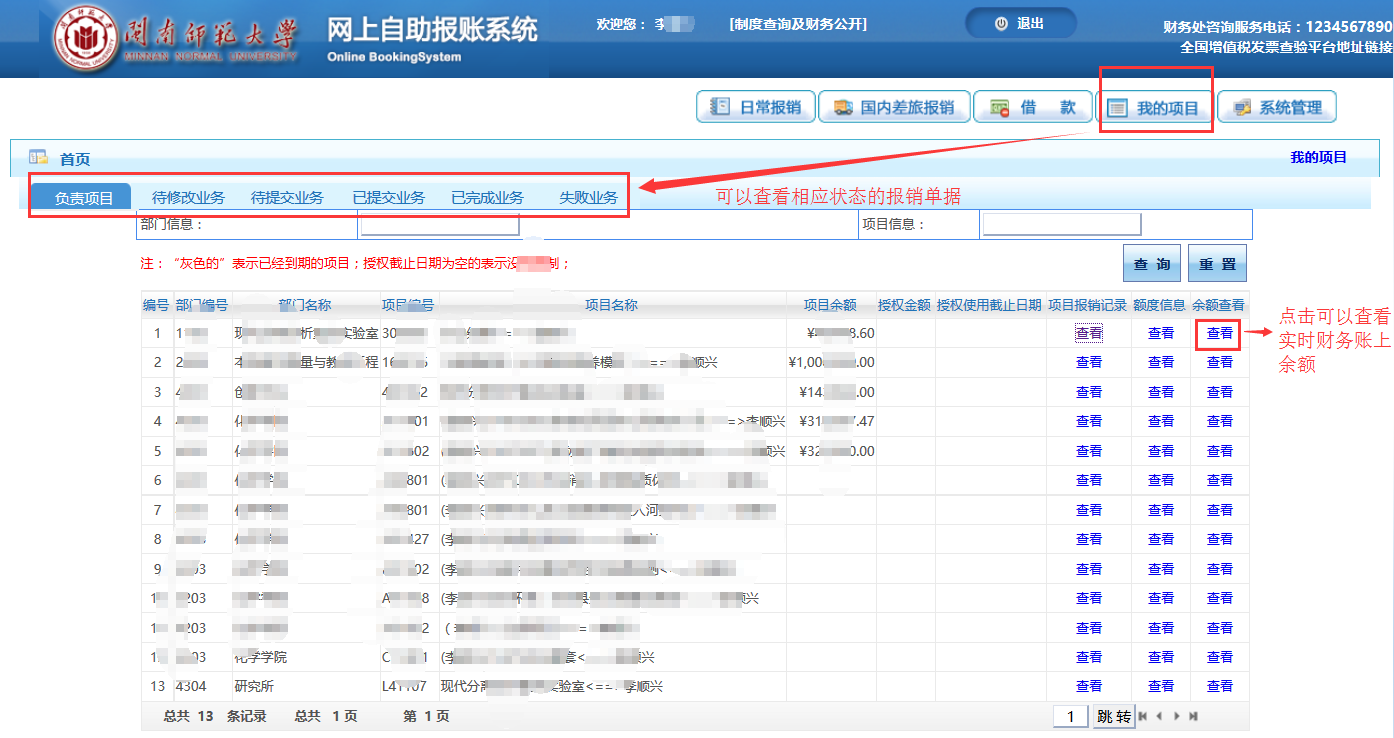 已提交业务 ：老师端已经提交打印，但是财务处还未入账单据已完成业务 ：财务处审核完毕，已经入账失败业务   ：财务处业务处理中发现有问题进行退回的单据业务填报1 日常报销 （针对办公费，设备费，材料费等日常报销）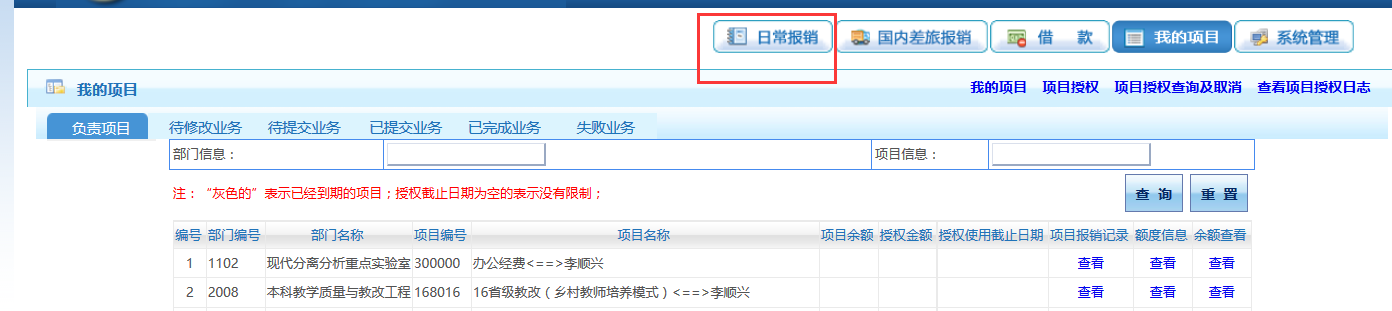 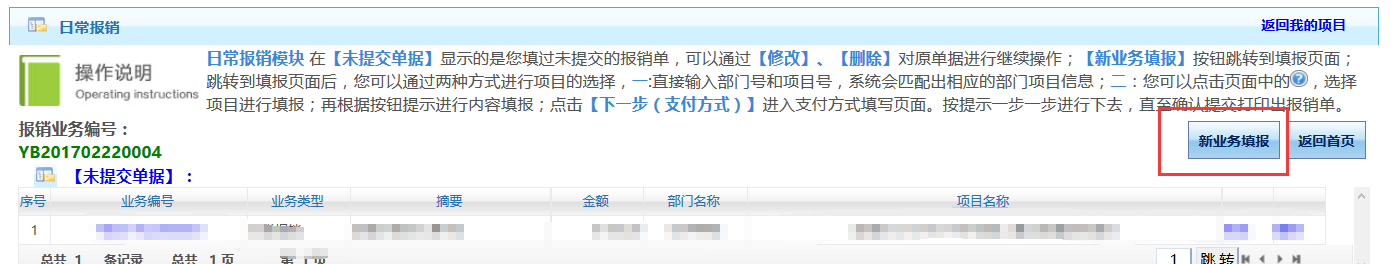 先选择要进行报销的项目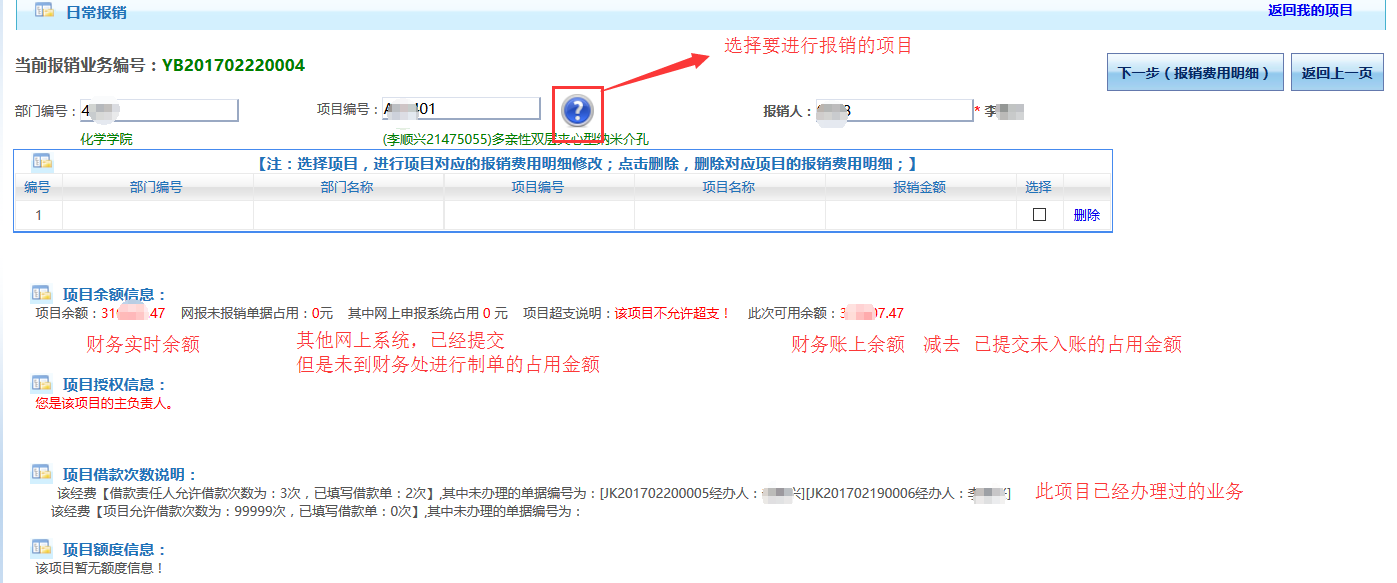 选择完毕点击下一步 填写费用明细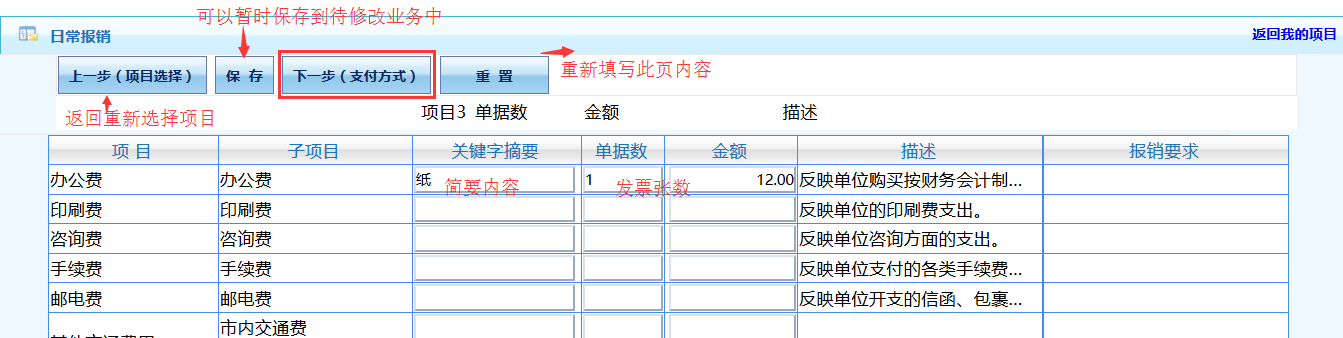 明细填写完毕，点击下一步 选择付款方式2 差旅费报销 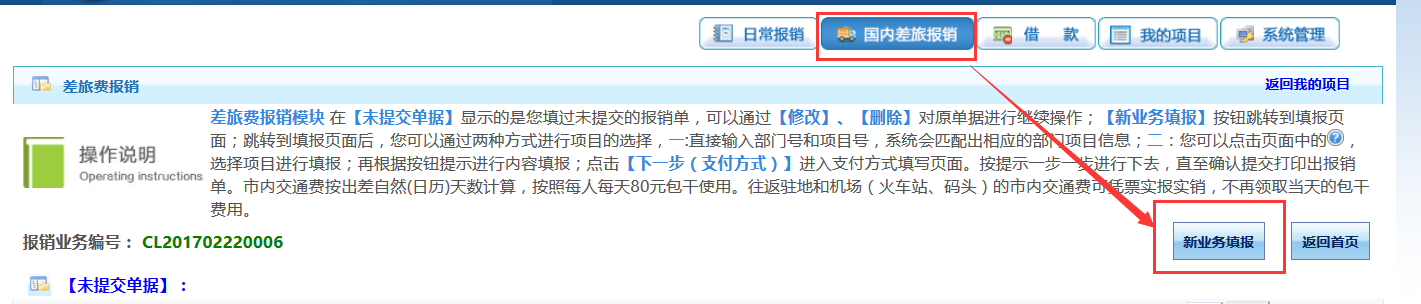 选择项目 同日常报销 ，注意这次有上一张日常报销的12元占用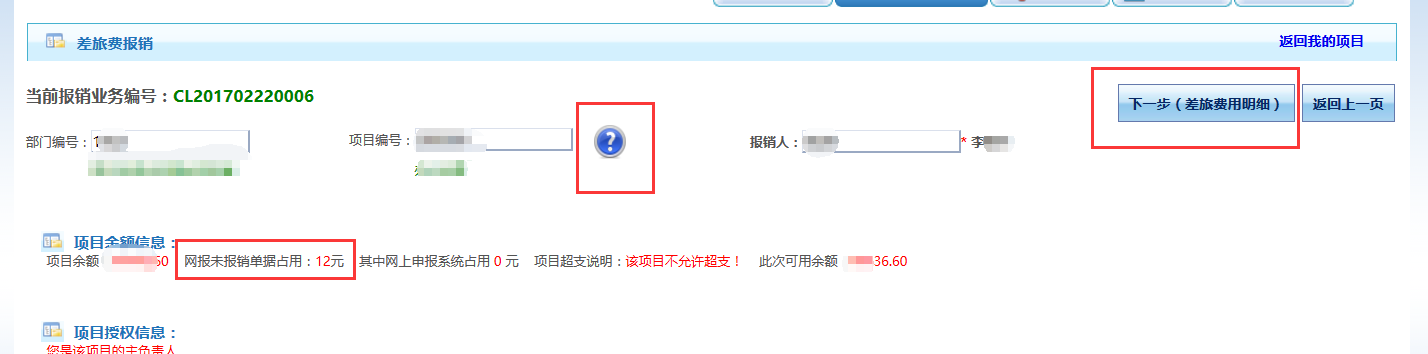 然后填写相关内容，以便财务人员进行核对和计算补助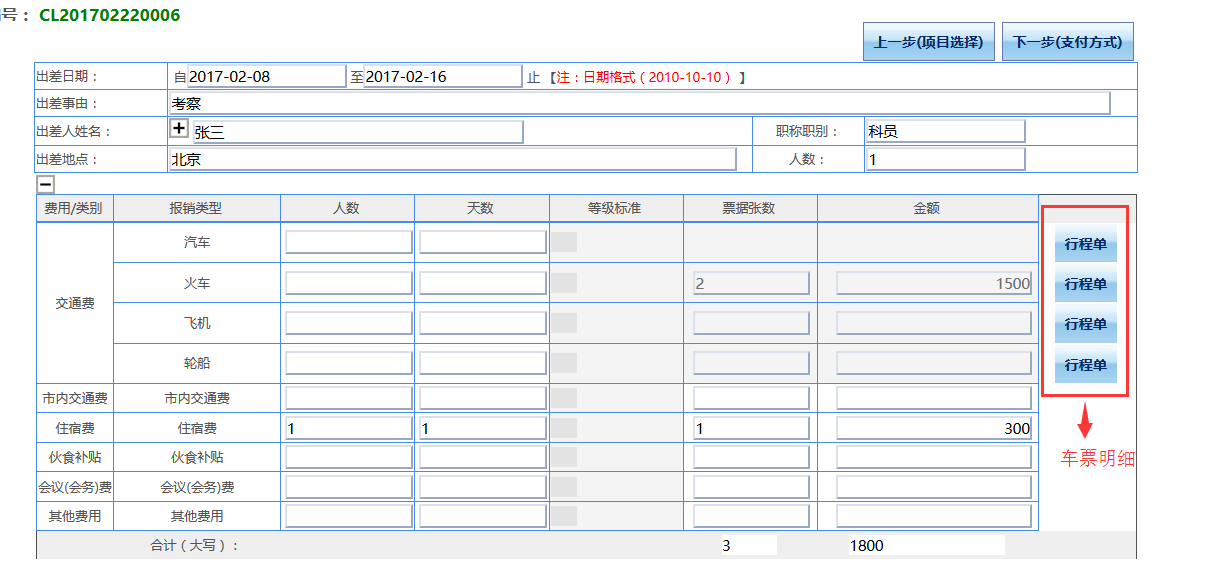 填写相关车票明细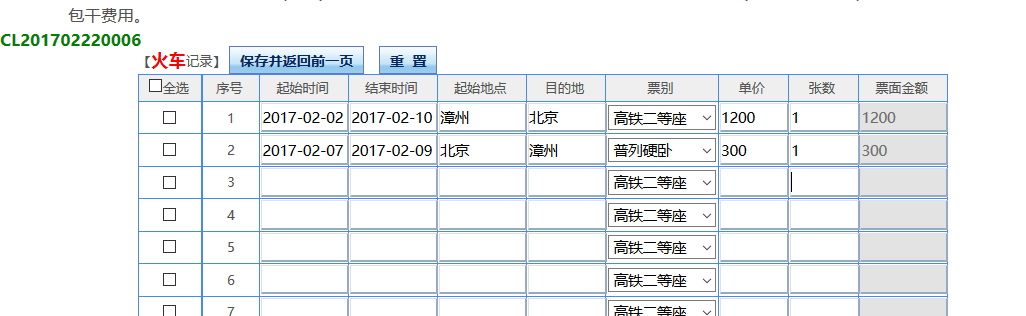 无误后点击下一步 选择支付方式3   借款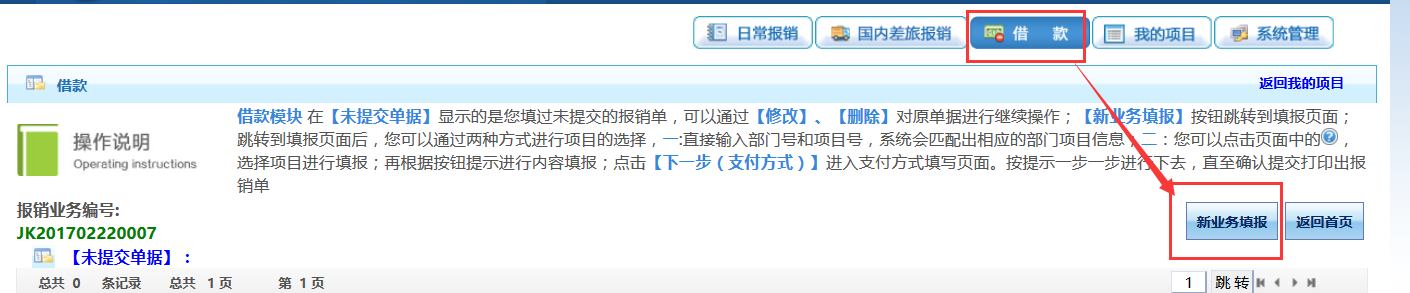 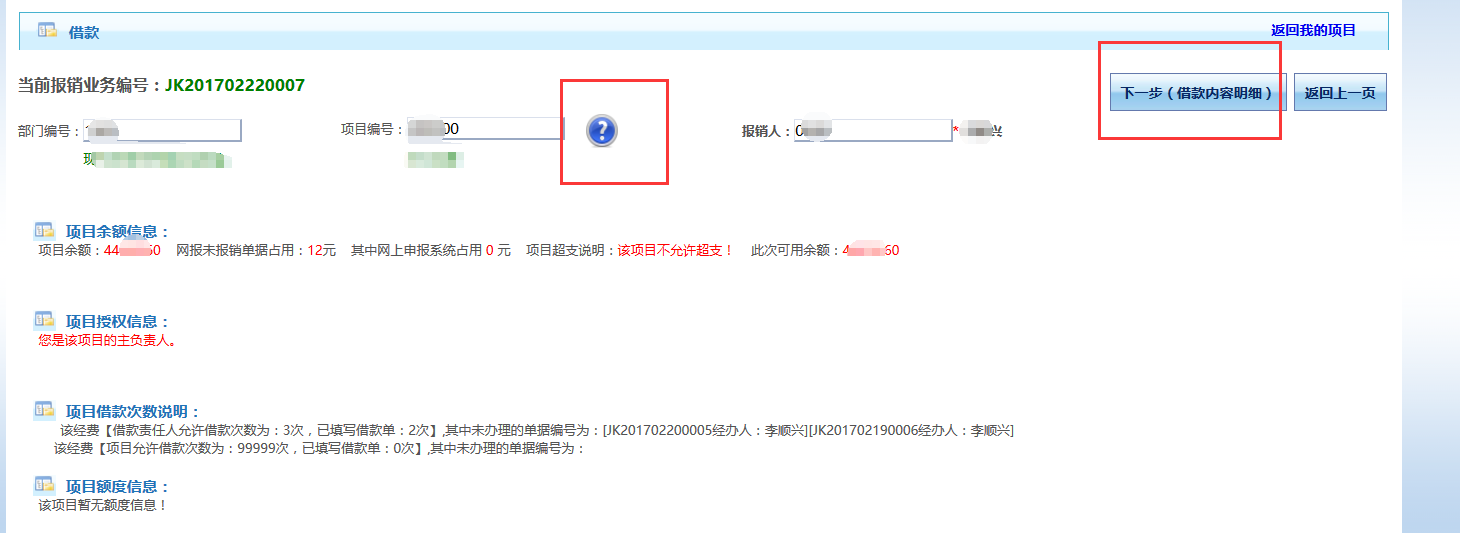 注意填写借款事由和预冲账日期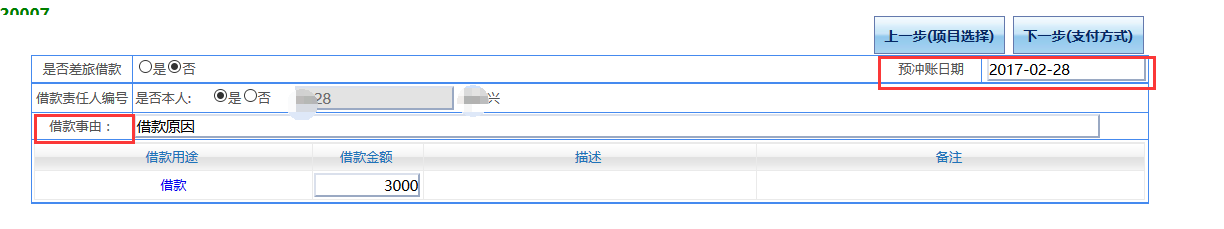 无误后下一步支付方式支付方式的选择1 冲借款   如果有未还清借款 可以点击 此按钮 检索然后进行选择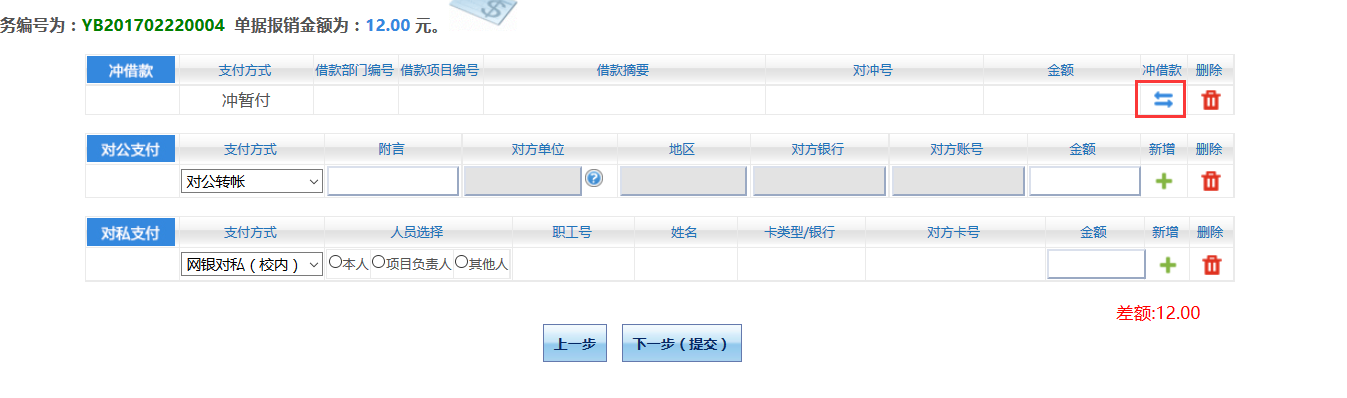 2对公支付  点击问号进行 检索对公单位，如果未找到可以新增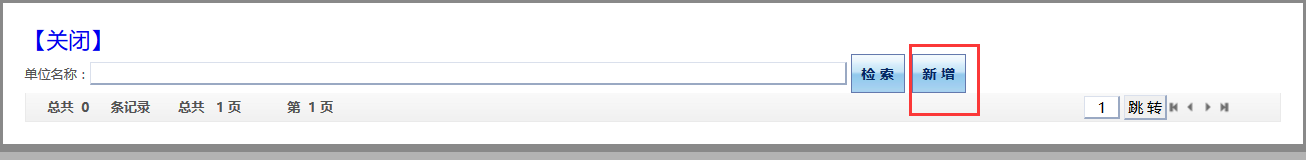 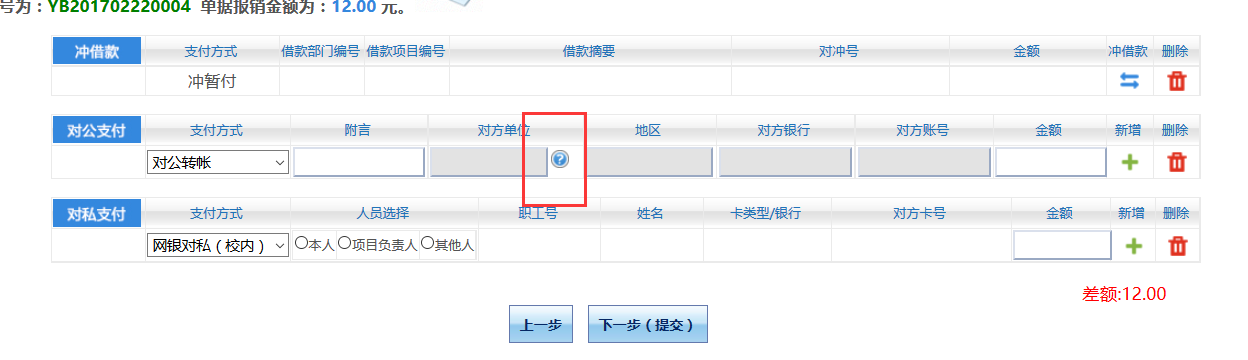 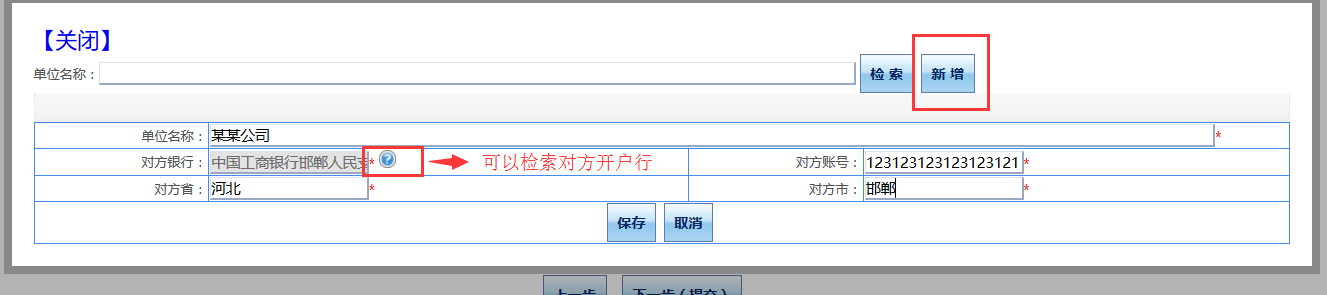 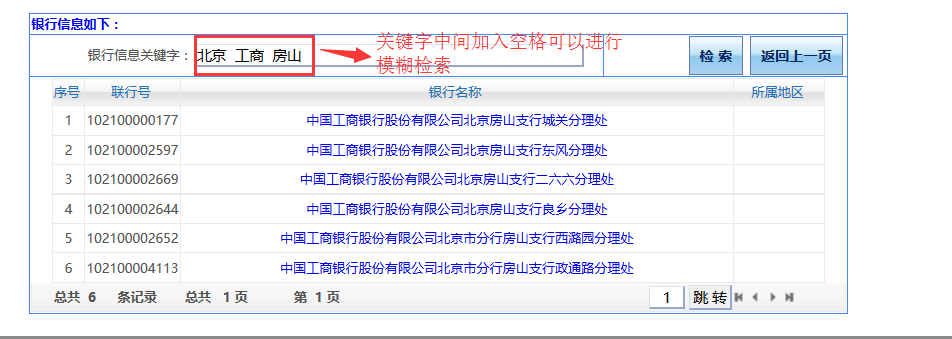 录入完毕点击保存，选择相应的单位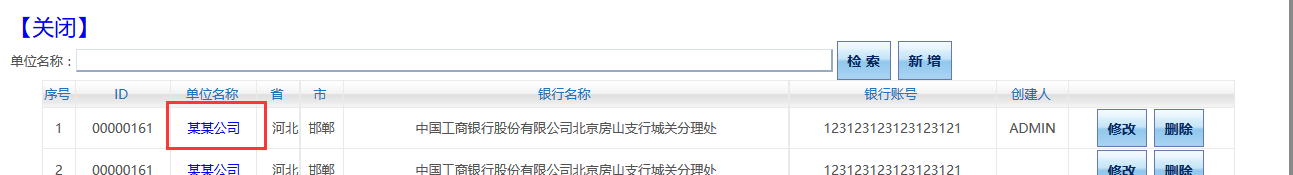 3 对私支付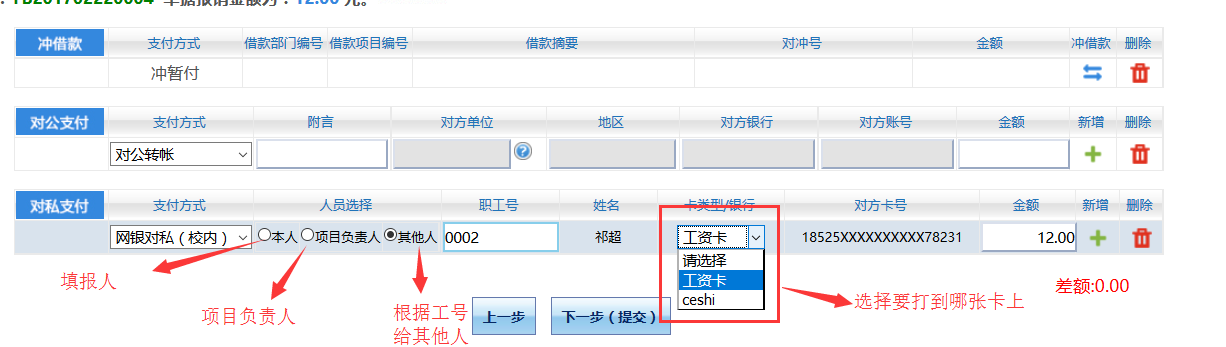 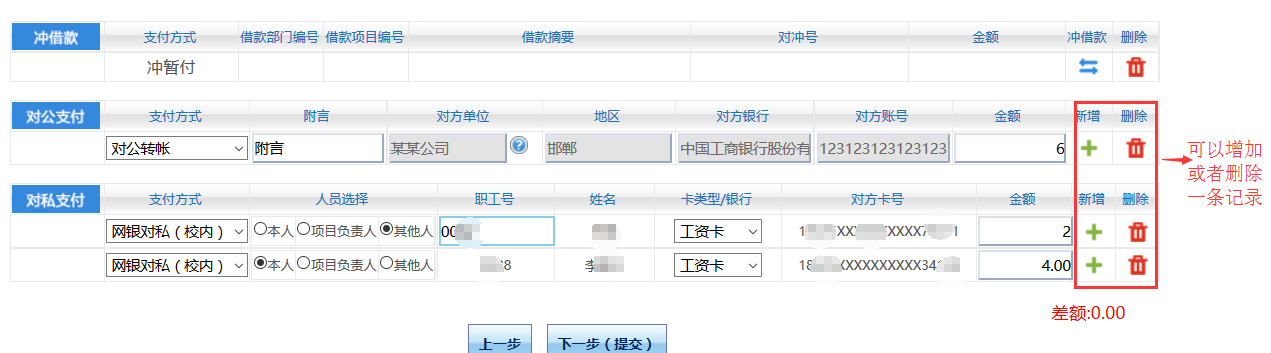 确认无误以后  下一步提交，注意浏览器允许弹出窗口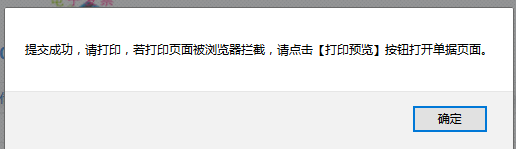 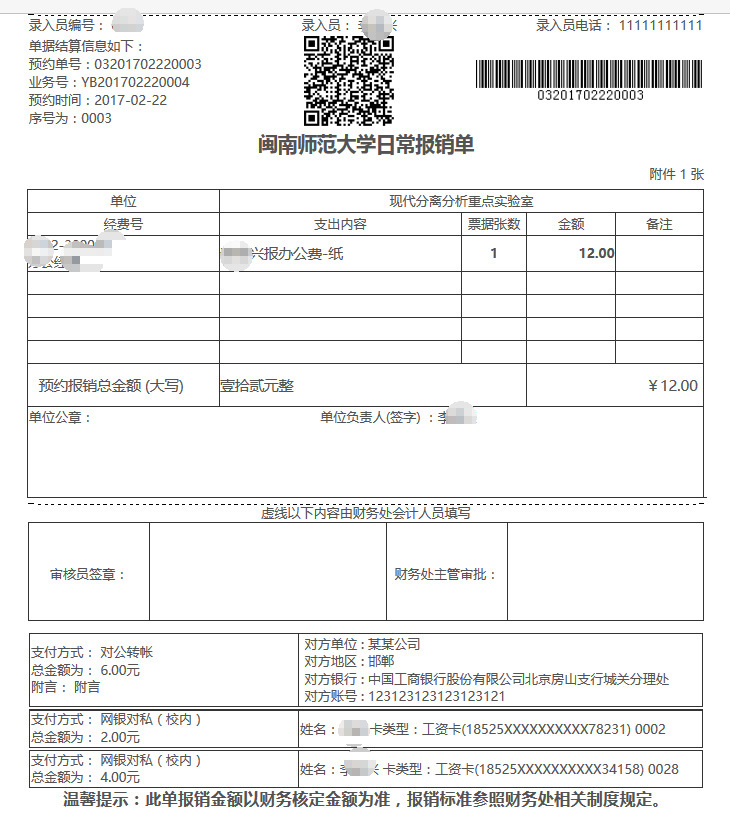 然后用浏览器自带的打印（ctrl+P）功能进行打印 大小为A4纸。对于当时未打印成功的可以在已提交业务里再次打印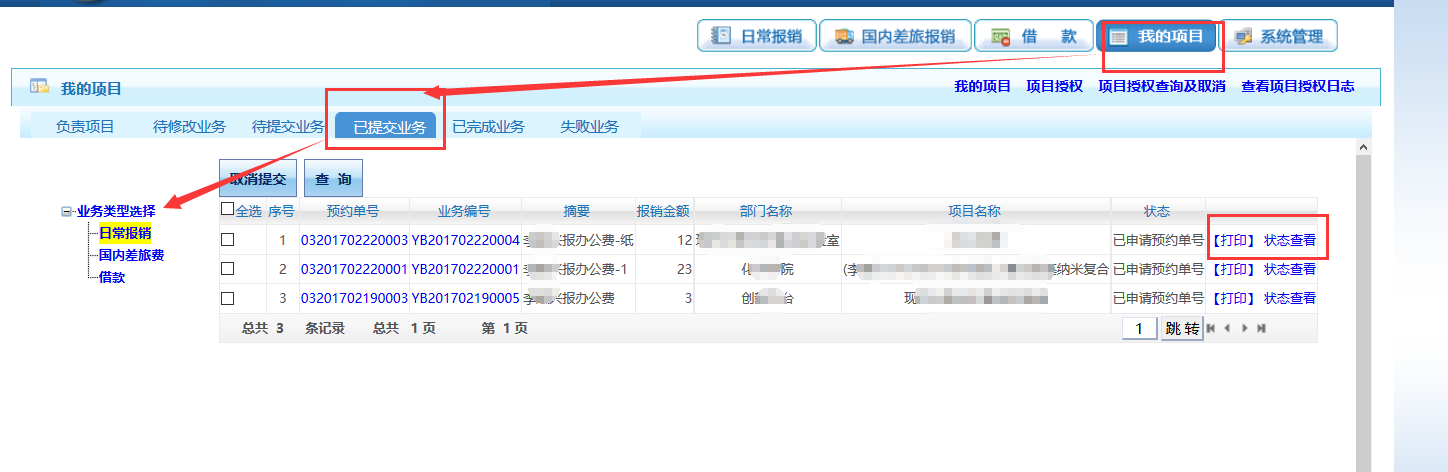 